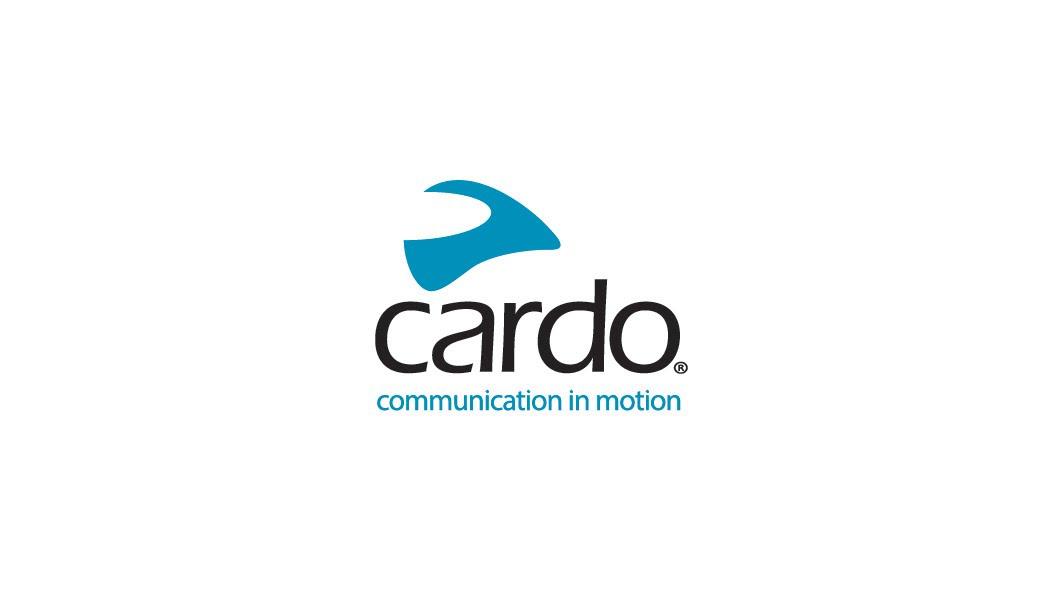 LS24x powered by Cardo Systems è finalmente disponibileDopo l’annuncio da parte di LS2 dell’adozione del nuovo standard di Comunicazione Universale  - Universal Communications Solution (UCS) per una serie caschi selezionati durante la scorsa EICMA a Milano, l’INTERFONO LS2 – LS24X powered by Cardo – è adesso disponibile.LS24X è stato specificamente progettato per l'installazione seemless nei caschi VECTOR 2, ADVANT e INFINITY conformi alla normativa ECE 22.06, offrendo ai clienti la scelta tra integrale, convertibile o aperto con compatibilità UCS.Soluzione già integrata al momento dell'acquisto presso i concessionari; entro la fine dell’anno ci sarà anche la possibilità di aggiungere il dispositivo anche dopo l’acquisto, a seconda delle preferenze individuali.Il prodotto dedicato LS2 INTERCOM LS24X, sviluppato da Cardo Systems, connette fino a quattro motociclisti tramite Bluetooth, ha una portata di 1,2 km/0,75 miglia, è dotato di Sound by JBL, Natural Voice Operation, Open Bluetooth intercom (OBi) ed è completamente impermeabile. L'unità compatta vanta anche la riconnessione automatica del Bluetooth, per garantire ai piloti la possibilità di continuare a guidare senza doversi preoccupare di problemi di connessione.Entro la fine dell'anno, è previsto il lancio dei caschi preinstallati LS2 INTERCOM e delle versioni in carbonio.Luca Porcellati, Direttore Marketing di LS2, ha dichiarato: “Siamo estremamente felici di presentare ai motociclisti di tutto il mondo i caschi compatibili con lo standard Universal Communications Solution (UCS) in collaborazione con Cardo, un’azienda che condivide la nostra visione di innovazione e qualità. Per rispondere alle esigenze di ogni motociclista, la gamma presenta questa funzionalità nelle varie tipologie di casco: integrale, convertibile e aperto”.Per controllare l'intera gamma di caschi LS2, www.ls2helmets.com, o per ulteriori informazioni su Cardo Systems, visitare www.cardosystems.com.A proposito di CardoCardo Systems è specializzato nella progettazione, sviluppo, produzione e vendita di sistemi di comunicazione e intrattenimento wireless all'avanguardia per motociclisti. Sin dalla fondazione nel 2004, Cardo si è rivelato un vero e proprio pioniere, aprendo la strada alla stragrande maggioranza delle innovazioni per i sistemi di comunicazione Bluetooth per moto. I prodotti dell'azienda, ora disponibili in oltre 100 paesi, sono i principali dispositivi di comunicazione al mondo per l'industria motociclistica.Riguardo a LS2Con una distribuzione mondiale in più di 125 paesi, LS2 è il marchio in più rapida crescita nel settore degli articoli sportivi dal 2007, quando tutto è iniziato. Il successo della nostra azienda e dei nostri prodotti si basa sul nostro impegno per la sicurezza, prodotti di alta qualità, tecnologia all'avanguardia, design accattivante e passione per le moto. Siamo orgogliosi di offrire tutto ciò di cui i motociclisti hanno bisogno (caschi, giacche, guanti, pantaloni e stivali) e di proteggere i loro sogni.Note per la stampa:Lanciato nel 2022, lo standard Universal Communication Solution (UCS) offre ai motociclisti la libertà di scegliere, cambiare e sostituire i dispositivi di comunicazione senza compromettere la vestibilità e l'aspetto. Nello stesso modo in cui le case automobilistiche e i produttori di autoradio hanno adottato dimensioni e supporti universali per autoradio (standard DIN/doppio DIN), la soluzione di comunicazione universale standardizza le dimensioni e la forma dei sistemi di comunicazione, consentendo il montaggio integrato nei nuovi caschi da moto, in conformità con i requisiti delle nuove norme ECE 22.06. Leggi il comunicato stampa completo dell'UCS sul sito multimediale di Cardo Systems qui.